Добровольное медицинское страхованиеЕсть вопросы? Звоните по тел.: 276-77-74, 276-77-76, 8-917-016-53-02 (персональный менеджер).Часы работы: понедельник-пятница 8:00—17:00.5 типовых проблем, с которыми сталкиваются владельцы полисов ДМС:Вы обращаетесь в регистратуру медицинской организации и сталкиваетесь с большой очередью.Вас не устраивает уровень сервиса, в медицинской организации.Низкое качество оказываемых услуг.Обращение в медицинскую организацию занимает много времени и сил.Вы испытываете трудности при дозвоне в медицинскую организацию.5 ключевых причин, обратиться в Клиники СамГМУ:Вас обслуживает медицинский персонал кабинета ДМС, а не регистратура.Вам предлагается высокий уровень сервисного обслуживания менеджерами кабинета ДМС.Врачебные консультации оказывают высококвалифицированные специалисты -доктора и кандидаты медицинских наук.Многопрофильность Клиник СамГМУ – все консультации и обследования в одной медицинской организации. Мы экономим ваше время и силы.Вы можете сделать заявку на прием к врачу по электронной почте.Отдел ДМС Клиник СамГМУ это:Команда высококвалифицированных специалистов медицины и менеджмента.10 тысяч владельцев полисов ДМС приходят к нам ежегодно.15 лет успешной работы в области добровольного медицинского страхования.20 страховых компаний – партнеров.75% владельцев полисов ДМС рекомендуют нас своим друзьям и знакомым.Как мы работаем:Шаг № 1. Вы оставляете заявку на сайте или звоните по телефону 276-77-74, 276-77-76, 8-917-016-53-02(персональный менеджер).Шаг № 2. Наш специалист подбирает удобное для вас время приема.Шаг № 3. Вы получаете качественные медицинские услуги.Наши партнеры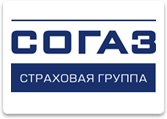 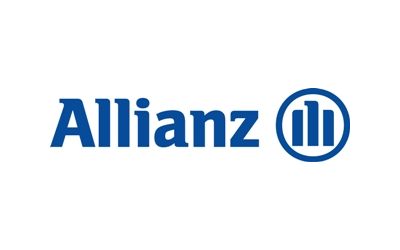 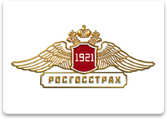 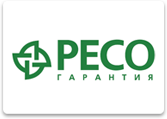 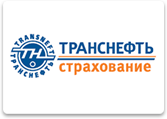 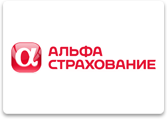 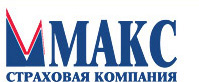 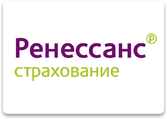 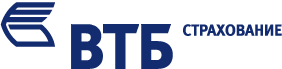 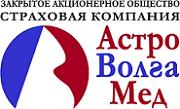 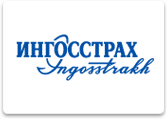 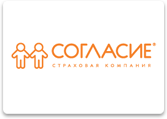 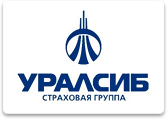 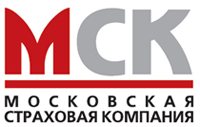 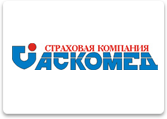 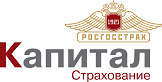 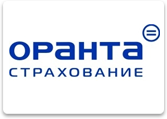 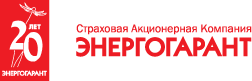 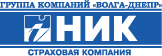 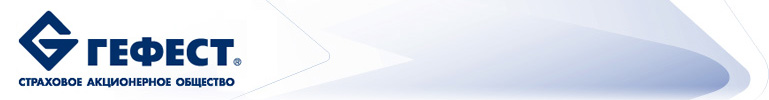 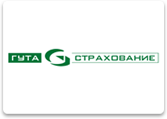 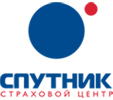 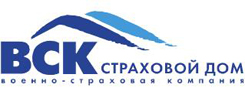 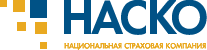 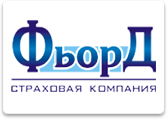 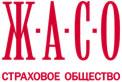 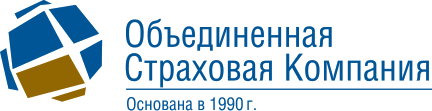 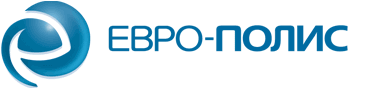 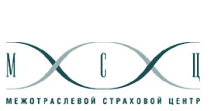 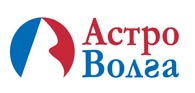 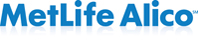 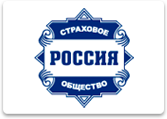 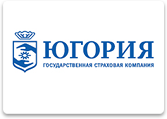 